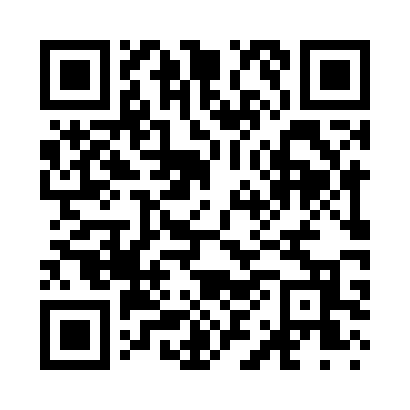 Prayer times for Castilla, Utah, USAMon 1 Jul 2024 - Wed 31 Jul 2024High Latitude Method: Angle Based RulePrayer Calculation Method: Islamic Society of North AmericaAsar Calculation Method: ShafiPrayer times provided by https://www.salahtimes.comDateDayFajrSunriseDhuhrAsrMaghribIsha1Mon4:246:011:305:298:5910:362Tue4:256:021:305:298:5910:353Wed4:266:021:315:298:5910:354Thu4:266:031:315:298:5810:355Fri4:276:031:315:298:5810:346Sat4:286:041:315:298:5810:347Sun4:296:051:315:298:5710:338Mon4:306:051:315:298:5710:329Tue4:316:061:315:298:5710:3210Wed4:326:071:325:298:5610:3111Thu4:336:071:325:298:5610:3012Fri4:346:081:325:298:5510:2913Sat4:356:091:325:298:5510:2914Sun4:366:101:325:298:5410:2815Mon4:376:101:325:298:5410:2716Tue4:386:111:325:298:5310:2617Wed4:396:121:325:298:5210:2518Thu4:406:131:325:298:5210:2419Fri4:426:141:325:298:5110:2320Sat4:436:141:335:298:5010:2221Sun4:446:151:335:298:5010:2122Mon4:456:161:335:288:4910:1923Tue4:466:171:335:288:4810:1824Wed4:486:181:335:288:4710:1725Thu4:496:191:335:288:4610:1626Fri4:506:201:335:288:4510:1527Sat4:516:211:335:278:4410:1328Sun4:536:211:335:278:4310:1229Mon4:546:221:335:278:4210:1130Tue4:556:231:335:278:4110:0931Wed4:566:241:325:268:4010:08